Zu bereinigende Angelegenheiten betreffend Prüfungsrichtlinien, die dem Technischen Ausschuss zur Annahme vorgelegt wUrden:  ROTKLEEvom Verbandsbüro erstelltes DokumentHaftungsausschluss: dieses Dokument gibt nicht die Grundsätze oder eine Anleitung der UPOV wieder	Der Erweiterte Redaktionsausschuss (TC-EDC) prüfte auf seiner Tagung vom 24. März 2020 in Genf den Entwurf der Prüfungsrichtlinien für Rotklee (Dokument TG/5/8(proj.5)) und vereinbarte, dass der führende Sachverständige redaktionelle Klarstellungen vornehmen müsse. Der TC-EDC vereinbarte, den Entwurf der Prüfungsrichtlinien auf seiner Tagung im Oktober 2020 erneut zu prüfen.  	Empfehlungen des TC-EDC zu dem Entwurf der Prüfungsrichtlinien für Rotklee sind in der nachstehenden Tabelle dargelegt, einschließlich der erforderlichen redaktionellen Klarstellungen (mit „#“ gekennzeichnet) und der Antworten des führenden Sachverständigen, Herrn Donovan Sonnenberg (Südafrika):	Der TC-EDC wird die vorstehenden Informationen über den Entwurf der Prüfungsrichtlinien für Rotklee auf seiner Tagung im Oktober 2020 prüfen und die Prüfungsrichtlinien werden dem TC auf seiner sechsundfünfzigsten Tagung am 25. und 26. Oktober 2020 erneut zur Annahme vorgelegt. [Ende des Dokuments]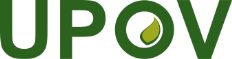 GInternationaler Verband zum Schutz von PflanzenzüchtungenTechnischer AusschussSechsundfünfzigste TagungGenf, 26. und 27. Oktober 2020TC/56/21Original:  EnglischDatum:  15. September 20203.3ASW 4 (a) Entwicklungsstadium für die Erfassung hinzufügen3.4sollte lauten „Jede Prüfung sollte so gestaltet werden, dass sie insgesamt mindestens …“Merkmal 9 sollte lauten „Blatt: Ausprägung der Zeichnung“Merkmale 13 und 14sollte in englischer Version lauten „medial leaflet“#Zu 8- prüfen, ob der Zeitpunkt der Erfassung genauer erklärt werden kann(Wann ist die volle Ausprägung aufgetreten? Wann hat die Vegetation aufgehört?) (überprüfen, wie dieses Merkmal bei ähnlichen Arten erklärt wird) Führender Sachverständiger: schlug folgenden Wortlaut vor: „Für jede Sorte sollte die Anzahl Pflanzen erfasst werden, die Blütenstände aufweisen. Die Erfassungen sollten in der gesamten Prüfung in einem Durchgang erfolgen, und zwar zu dem Zeitpunkt, zu dem die Entwicklung vor der Vernalisation stagniert.“Zu 9sollte lauten „Das Merkmal Blattzeichnung bezieht sich auf die Ausprägung der Blattzeichnung.“Zu 12sollte in englischer Version lauten „medial leaflet“# Zu 16überprüfen, ob es lauten sollte „Die Länge des Stängels sollte von der Basis der Pflanze bis zur Basis des Endblütenstands gemessen werden.“ (wo ist der Endpunkt der Messung?)Führender Sachverständiger: hat zugestimmt# Zu 17Wortlaut durch Erklärung, wo sich der Bestockungsknoten befindet, verbessernFührender Sachverständiger: Es gibt nur einen Bestockungsknoten. Daher sollte der Wortlaut „dem Bestockungsknoten“ klar verständlich sein und es sollte lauten: „Die Dicke des Stängels sollte 2 bis 4 cm über dem Bestockungsknoten gemessen werden.“Zu 17sollte lauten „Die Dicke des Stängels sollte …”8.3Entwicklungsstadien sollten in englischer Version lauten „Principal…“ (nicht „principle“)